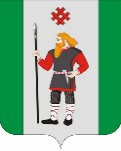 ДУМАКУДЫМКАРСКОГО МУНИЦИПАЛЬНОГО ОКРУГАПЕРМСКОГО КРАЯПЕРВЫЙ СОЗЫВР Е Ш Е Н И Е26.05.2023											         № 88Об обеспечении работников муниципальных учреждений Кудымкарского муниципального округа Пермского края путевками на санаторно-курортное лечение и оздоровлениеВ соответствии Федеральным законом от 06.10.2003 № 131-ФЗ «Об общих принципах организации местного самоуправления в Российской Федерации», в целях реализации Закона Пермского края от 04.09.2017 № 121-ПК «Об обеспечении работников государственных и муниципальных учреждений Пермского края путевками на санаторно-курортное лечение и оздоровление», в соответствии с Постановлением Правительства Пермского края от 20.12.2017 № 1035-п «Об утверждении Порядка обеспечения работников государственных учреждений Пермского края путевками на санаторно-курортное лечение и оздоровление, Порядка предоставления из бюджета Пермского края бюджетам муниципальных районов, муниципальных и городских округов Пермского края субсидий на приобретение путевок на санаторно-курортное лечение и оздоровление работников муниципальных учреждений», Уставом Кудымкарского муниципального округа Пермского края, Дума Кудымкарского муниципального округа Пермского краяРЕШАЕТ:1. Установить расходное обязательство Кудымкарского муниципального округа Пермского края на софинансирование расходов по обеспечению путевками на санаторно-курортное лечение и оздоровление работников муниципальных учреждений Кудымкарского муниципального округа Пермского края на 2023 год.2. Настоящее решение направлено на обеспечение путевками на санаторно-курортное лечение и оздоровление работников муниципальных учреждений Кудымкарского муниципального округа Пермского края, работающих в сферах образования, культуры и искусства, физкультуры и спорта, молодежной политики (далее – работники).3. Установить, что путевки работникам на санаторно-курортное лечение и оздоровление за счет средств бюджета Пермского края и бюджета Кудымкарского муниципального округа Пермского края предоставляются не более одного раза в течение трех лет при одновременном соблюдении следующих условий:- медицинские показания для санаторно-курортного лечения;- стаж работы в муниципальном учреждении, в котором работник принят на учет на получение путевки на санаторно-курортное лечение и оздоровление, не менее 3 лет;- право на предоставление путевки на санаторно-курортное лечение имеют работники, чья среднемесячная заработная плата за год, предшествующий году получения санаторно-курортной путевки, составляет не более 50 000 рублей;- оплата работником за счет личных средств части стоимости санаторно-курортной путевки в следующих размерах:среднемесячная заработная плата работника за год, предшествующий году получения санаторно-курортной путевки, составляет не более 15 000 рублей – 10%;среднемесячная заработная плата работника за год, предшествующий году получения санаторно-курортной путевки, составляет от 15 001 рубля до 20 000 рублей – 15%;среднемесячная заработная плата работника за год, предшествующий году получения санаторно-курортной путевки, составляет от 20 001 рубля до 25 000 рублей – 25%;среднемесячная заработная плата работника за год, предшествующий году получения санаторно-курортной путевки, составляет от 25 001 рубля до 50 000 рублей – 30%.4. Срок лечения по путевке должен составлять не менее 14 дней.5. Информация об обеспечении работников путевками на санаторно-курортное лечение и оздоровление размещается в Единой государственной информационной системе социального обеспечения. Размещение (получение) указанной информации в Единой государственной информационной системе социального обеспечения осуществляется в соответствии с Федеральным законом от 17.07.1999 № 178-ФЗ «О государственной социальной помощи».6. Муниципальные бюджетные и автономные учреждения имеют право оплачивать часть стоимости путевки на санаторно-курортное лечение и оздоровление за счет средств от приносящей доход деятельности.7. Количество приобретаемых путевок зависит от суммы денежных средств, выделяемых бюджетом Пермского края и бюджетом Кудымкарского муниципального округа Пермского края.8. Порядок обеспечения работников путевками на санаторно-курортное лечение и оздоровление утверждается постановлением администрации Кудымкарского муниципального округа Пермского края.9. Настоящее решение не применяется при направлении на санаторно-курортное лечение работников, пострадавших от несчастных случаев на производстве или профессиональных заболеваний, на долечивание непосредственно после стационарного лечения.10. Признать утратившими силу:решение Думы Кудымкарского муниципального округа Пермского края от 24.11.2020 № 190 «Об обеспечении работников муниципальных учреждений Кудымкарского муниципального округа Пермского края путевками на санаторно-курортное лечение и оздоровление»;решение Думы Кудымкарского муниципального округа Пермского края от 25.02.2021 № 12 «О внесении изменения в пункт 1 решения Думы Кудымкарского муниципального округа Пермского края от 24.11.2020 № 190 «Об обеспечении работников муниципальных учреждений Кудымкарского муниципального округа Пермского края путевками на санаторно-курортное лечение и оздоровление».11. Опубликовать настоящее решение в газете «Парма» и разместить на официальном сайте Кудымкарского муниципального округа Пермского края.12. Настоящее решение вступает в силу после его опубликования и распространяется на правоотношения, возникшие с 1 января 2023 года, и действует до 31 декабря 2023 года.13. Контроль за исполнением настоящего решения возложить на постоянную комиссию по социальной политике.Председатель ДумыКудымкарского муниципального округа Пермского краяМ.А. ПетровГлава муниципального округа - глава администрации Кудымкарского муниципального округа Пермского краяН.А. Стоянова